PROGRAMAS DE INICIAÇÃO CIENTÍFICARELATÓRIO FINAL1 Carga horária semanal (h/s) dedicada à execução do projeto. PIC: mínimo de 4 h/s PIBIC/PIBITI/CNPq-FA-UniCesumar e PROBIC: mínimo 20 h/sObservações: O orientador deverá postar o relatório final no sistema de Submissão de Projetos/Relatórios, disponível na página da Diretoria de Pesquisa;Apague as informações da página 2 abaixo e copie e cole seu artigo nela.Atenção: abaixo encontram-se as normas para elaboração, formatação e entrega do artigoICETI – Instituo Cesumar de Ciência, Tecnologia e InovaçãoUNICESUMAR – Centro Universitário CesumarDiretoria de Pesquisa	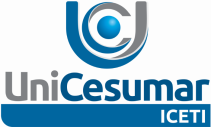 MODALIDADE / VIGÊNCIAMODALIDADE / VIGÊNCIAMODALIDADE / VIGÊNCIAMODALIDADE / VIGÊNCIAMODALIDADE / VIGÊNCIAMODALIDADE / VIGÊNCIAMODALIDADE / VIGÊNCIAMODALIDADE / VIGÊNCIAIndique com X o nome do Programa:Indique com X o nome do Programa:Indique com X o nome do Programa:Indique com X o nome do Programa:Indique com X o período de Vigência:Indique com X o período de Vigência:Indique com X o período de Vigência:PIC05/2014 a 12/201405/2014 a 12/2014PROBIC08/2014 a 07/201508/2014 a 07/2015PIBIC/Fundação Araucária05/2015 a 12/201505/2015 a 12/2015PIBIC/CNPqOutro. Qual ?PIBITI/CNPqPESQUISA DOCENTEINFORMAÇÃO DO PROJETOINFORMAÇÃO DO PROJETOINFORMAÇÃO DO PROJETOINFORMAÇÃO DO PROJETOINFORMAÇÃO DO PROJETOINFORMAÇÃO DO PROJETOINFORMAÇÃO DO PROJETOTítulo Atual:Projeto teve prorrogação:Projeto teve prorrogação:NãoSim. Para quando? (informe mês/ano)Projeto teve alteração do título inicial:Projeto teve alteração do título inicial:NãoSimEQUIPE EXECUTORAEQUIPE EXECUTORAEQUIPE EXECUTORAEQUIPE EXECUTORAEQUIPE EXECUTORAEQUIPE EXECUTORAEQUIPE EXECUTORAEQUIPE EXECUTORAEQUIPE EXECUTORAEQUIPE EXECUTORANome do Orientador:Nome do Orientador:Nome do Orientador:Informa a Titulação:Informa a Titulação:Informa a Titulação:Informa a Titulação:Informa a Titulação:Informa a Titulação:DoutorDoutorMestreEspecialistaNome do Coorientador:Nome do Coorientador:Nome do Coorientador:DoutorDoutorMestreEspecialistaNome dos AcadêmicosNome dos AcadêmicosNome dos AcadêmicosNome dos AcadêmicosInforme a função:Informe a função:Informe a função:Informe a função:Informe a função:BolsistaBolsistaColaboradorHoras1BolsistaBolsistaColaboradorHoras1PARTICIPAÇÃO EM EVENTOS (oriundos desse projeto)PARTICIPAÇÃO EM EVENTOS (oriundos desse projeto)PARTICIPAÇÃO EM EVENTOS (oriundos desse projeto)PARTICIPAÇÃO EM EVENTOS (oriundos desse projeto)PARTICIPAÇÃO EM EVENTOS (oriundos desse projeto)PARTICIPAÇÃO EM EVENTOS (oriundos desse projeto)Nome do EventoPeríodoCidade/UFTipo Apresentação(Oral ou Painel)Modalidade(Resumo ou artigo)Link da publicaçãoExemplos:VIII EPCC22 a 25 outubro de 2013Maringá/PROralResumohttp://www.unicesumar.edu.br/prppge/pesquisa/epcc2013/oit_mostra/trabalhos.phpMostra IC22 a 25 outubro de 2014Maringá/PROralResumo expandidohttp://www.......IX EPCC03 a 06 novembro de 2015Maringá/PRPainelArtigohttp://www.......Maringá/PR,//Entrega do relatório finalOs resultados finais da pesquisa deverão ser apresentados em forma de artigo, elaborado de acordo com as normas abaixo descritas.Este formulário deverá ser postado pelo orientador no sistema de submissão de projetos/relatórios, link: http://www.unicesumar.edu.br/cpd/projetoCientifico/inscricao.php até 30 dias após o término da pesquisa, devidamente preenchido 1. Os interessados em publicar o artigo em uma das revistas do Cesumar deverão acessar o Portal de Revistas, disponível no endereço www.cesumar.br/pesquisa/periodicos, fazer o cadastro e a submissão do mesmo.NORMAS PARA ELABORAÇÃO E FORMATAÇÃO DO ARTIGOSão adotadas, para elaboração do artigo referente ao relatório final dos projetos de iniciação científica, as normas de documentação da Associação Brasileira de Normas Técnicas (ABNT).O artigo deverá ser digitado em um documento em branco.O artigo deve ser escrito considerando um mínimo de 10 e um máximo de 20 páginas, digitados em papel A4 (tamanho 21 cm X 29,70 cm), com margens de 2 cm, paginados, parágrafo justificado com recuo de 1,25 cm na primeira linha, fonte Arial, tamanho 12, espaçamento entre linhas 1,5 cm em todo o corpo do artigo, com exceção do resumo, que deve ser formatado com espaço entre linhas simples, e das citações superiores a 3 (três) linhas, que devem obedecer as normas gráficas para citação da ABNT.A ordem dos tópicos do artigo deve ser a seguinte:
- Título e subtítulo do trabalho: deve estar figurado no topo da página, em letras maiúsculas, centralizado, fonte tamanho 14 e negrito. Após o título, deixar duas linhas em branco em fonte tamanho 12;- Autoria: os nomes dos autores deverão ser digitados em letras minúsculas (somente as iniciais maiúsculas), em fonte Arial, tamanho 12, centralizado e com nota de rodapé informando a filiação acadêmica (Identificação (orientador/acadêmico), curso, instituição, departamento, e-mail) dos mesmos.
- Resumo: Após os nomes dos autores, deve-se escrever a palavra Resumo em fonte tamanho 12, negrito, alinhado à esquerda. Deve-se ainda deixar uma linha em branco para iniciar seu conteúdo, que deve estar em um parágrafo de no máximo 15 linhas ou 250 palavras, sem recuo na primeira linha. Deve ser usado espaçamento simples entre linhas, justificado, em fonte tamanho 12, sem citação de autoria.
- Palavras-chave: Após o resumo, escrever o termo Palavras-chave em fonte tamanho 12, negrito, alinhado à esquerda. Em seguida listar no mínimo 3 (três) e no máximo 5 (cinco) palavras-chave que identificam a área do artigo e sintetizam sua temática.- Abstract: Em Inglês, com formatação igual à do Resumo.
- Keywords: Em Inglês, com formatação igual à das Palavras-chave.- Texto principal: Deve ser subdividido, no mínimo, em: 1 INTRODUÇÃO, 2 DESENVOLVIMENTO e 3 CONSIDERAÇÕES FINAIS. O texto deve ser escrito usando fonte tamanho 12. O espaçamento entre as linhas deve ser 1,5. O alinhamento do texto deve ser justificado e a primeira linha do parágrafo deve ter recuo de 1,5 cm, devendo ser deixada uma linha em branco entre cada parágrafo. Se, porventura, o trabalho utilizar termos em língua estrangeira, estes deverão ser escritos usando o modo itálico, exceto a palavra apud. Exemplos: workaholic, gestalt, copenhagener zimtzöts.
- Referências: Devem ser apresentadas em ordem alfabética, conforme normas técnicas da ABNT (NBR 6023, 2002).
- Títulos das Seções: Devem ter numeração progressiva, conforme NBR6024 (2003), e alinhamento à margem esquerda, sem utilizar ponto, hífen, travessão ou qualquer outro sinal após o indicativo da seção ou de seu título (NBR 6024, 2003). Exemplo de formatação das seções/títulos:1 SEÇÃO PRIMÁRIA (Maiúsculas e negrito) 1.1 SEÇÃO SECUNDÁRIA (Maiúsculas e sem negrito) 1.1.1 Seção Terciária (Início das palavras em maiúsculo e negrito) 1.1.1.1 Seção quaternária (Início apenas da primeira palavra em maiúsculo, sem negrito - Citações: As citações longas (que ultrapassam a três linhas) devem ser digitadas sem aspas, em tamanho 10, com recuo de 4 cm da margem esquerda, sem recursos tipográficos itálico ou negrito e com espaçamento entre linhas simples (1 cm). As citações curtas (com até três linhas) devem estar inseridas normalmente no texto, com uso de aspas duplas, sem recurso tipográfico itálico ou negrito e sem alteração do tamanho da letra. Em ambos os casos, não esquecer de citar o autor, ano e página de onde o texto foi retirado (NBR 10520, 2002).
- Ilustrações: De acordo com a NBR 6822, chamam-se de ilustrações as figuras, gráficos, fotos, quadros e tabelas etc. que podem eventualmente fazer parte de um trabalho, podendo ser apresentadas no texto ou em anexos. Todas as ilustrações devem ser numeradas em seqüência, por tipo. Precisam ainda receber título e quando forem elaboradas com dados obtidos de outros documentos ou reproduzidas de outra obra, obrigatoriamente devem conter a citação da fonte.As ilustrações desempenham o papel de auxiliar, ou seja, complementam ou apóiam a expressão de idéias do texto. Por isso devem ser citadas oportunamente no texto, pelo seu número ou título, e inseridas o mais próximo possível do texto a que se referem.Em figuras ou fotos, a fonte ou nota explicativa deve estar posicionada centralizada e abaixo da figura, em tamanho 10.ATENÇÃO:Em caso de dúvidas quanto a citações e ilustrações, consultar o “Manual de normas para monografias e artigos”, disponível em http://www.unicesumar.edu.br/download/  